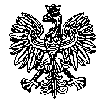 KOMENDA  WOJEWÓDZKA  POLICJIz siedzibą w RadomiuSekcja Zamówień Publicznych	ul. 11 Listopada 37/59, 26-600 Radom		fax. 47 701 31 03          Radom, dnia  07.05.2024r.ZP – 1181 /24INFORMACJA Z OTWARCIA OFERTdotyczy postępowania o udzielenie zamówienia publicznego ogłoszonego na usługi
w trybie podstawowym z możliwością prowadzenia negocjacji, na podstawie art. 275 pkt 2
ustawy Prawo zamówień publicznych w przedmiocie zamówienia: Usługa  parkowania/przechowywania pojazdów/rzeczy zabezpieczonych przez Policję i na jej koszt oraz innych pojazdów zleconych przez Policję do prowadzonych postępowańNr sprawy 19 /24 Nr wewnętrzny postępowania 19 /24 ( ID 920636 )Nr ogłoszenia o zamówieniu w BZP: 2024/BZP 00301601/01 z dnia 25.04.2024 rokuZamawiający - Komenda Wojewódzka Policji z siedzibą w Radomiu, działając na podstawie 
art. 222  ust. 5 ustawy z dnia 11 września 2019r. Prawo zamówień publicznych ( Dz. U. z 2023r. poz. 1605 i 1720 z późn. zm. ) informuje, iż w wyznaczonym przez Zamawiającego terminie tj. do dnia 07.05.2024r., do godziny 10:00 – wpłynęło pięć ofert  w przedmiotowym postępowaniu prowadzonym za pośrednictwem platformazapupowa.pl pod adresem:https://platformazakupowa.pl/pn/kwp_radom  ( ID 920636 ).   Nazwy albo imiona i nazwiska oraz siedziby lub miejsca prowadzonej działalności gospodarczej albo miejsca zamieszkania Wykonawców, których oferty zostały otwarte, ceny lub koszty zawarte w ofertach:OFERTA NR 1 zadanie nr 1, 6, 13     Mat-Hol Ratownictwo DrogoweAnna Olczakul. Warszawska 17426-617 RadomZadanie   1 - Cena brutto oferty - 85 600,00 złZadanie   6 - Cena brutto oferty - 17 775,00 złZadanie 13 - Cena brutto oferty -   7 030,00 złOFERTA NR 2 zadanie nr 12    F.H.U. HANUSZTadeusz Hanusz ul. Kolejowa 4208-300 Sokołów PodlaskiZadanie 12 - Cena brutto oferty – 34 409,25 złOFERTA NR 3 zadanie nr 16    Pomoc DrogowaWojciech Kozińskiul. Przemysłowa 896-300 ŻyrardówZadanie nr 16 - Cena brutto oferty - 44 255,40 złOFERTA NR 4 zadanie nr - brak    LUKSTARŁukasz StaszewskiOs. Reymonta 3/3499-400 ŁowiczCena brutto oferty - brakOFERTA NR 5 zadanie nr 14   Z. U. H. AUTO-NAPRAWAKrzysztof Jeżul. Seocka 1807-203 SomiankaCena brutto oferty - 62 820,00 złZ poważaniem									SPECJALISTASekcji Zamówień Publicznych  KWP z siedzibą w Radomiu wz. Ewa Piasta-Grzegorczyk Informację z otwarcia ofert  opublikowano na platformie zakupowej Open Nexus, pod adresem www.platformazaqkupowa.pl/pn/kwp_radom w dniu 07.05.2024r.Opr. A.S.